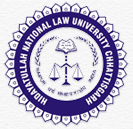 HIDAYATULLAH NATIONAL LAW UNIVERSITY, NAYA RAIPURCHHATTISGARH(Appointment Notification No. 1 of  2021)Application Form for Faculty PositionsAPPLICATION FOR THE POST OF 						1.	Name of the candidate	:	_________________________________________________	(In Block Letters)										_________________________________________________2.	 Name of Father/Mother	:	_________________________________________________						_________________________________________________3.	Date of Birth			:	_________________________________________________(In words)4.	Gender				:	_________________________________________________	(Male/Female/Transgender) 	5.	State of Domicile		:	_________________________________________________6.	Category (UR/OBC/SC/ST)   :	_________________________________________________(Enclose attested caste certificatefor reserved category)	7.	Communication Address:		_________________________________________________						_________________________________________________						_________________________________________________8.	Permanent Address:			_________________________________________________						_________________________________________________						_________________________________________________9.	Contact Details:10.	Educational Qualification with documentary proof:11.	Details of current employment (if employed) with documentary proof:12.	Details of previous employment (In chronological descending order of previous posts)(Attach copies of certificates/documentary proof):13.	Details of publication with documentary proof:	(If required, attach additional sheet/s)	____________________________________________________________________________	____________________________________________________________________________	____________________________________________________________________________14.	Details of Paper Presentation in Seminars/Conferences/Workshop with documentary proof:	(If required, attach additional sheet/s) 	____________________________________________________________________________	____________________________________________________________________________	____________________________________________________________________________	____________________________________________________________________________15.	REFERENCES:Please give the names of two persons who could provide a reference regarding your suitability for the post for which you are applying.Name		:	____________________________________________________		Job Title/Position	:	____________________________________________________		Address		:	____________________________________________________						____________________________________________________		Tel No.		:	____________________________________________________		Email Address:	:	____________________________________________________	2. 	Name		:	____________________________________________________		Job Title/Position	:	____________________________________________________		Address		:	____________________________________________________						____________________________________________________		Tel. No.		:	____________________________________________________		Email Address:	:	____________________________________________________	May we request a reference prior to interview?    Yes _______________ No ______________16.	Extra-curricular achievements with documentary proof:	(If required, attach additional sheet/s):	___________________________________________________________________________	___________________________________________________________________________	___________________________________________________________________________	___________________________________________________________________________19. Particulars of application fee remitted: SCORE SHEET for calculating Academic/Research ScoreThe candidates are required to furnish the details as per Proforma with self-attested documentary proof.(Assessment must be based on evidence produced by the candidate such as: copy of publications, project sanction letter, utilization and completion certificates issued by the University and acknowledgements for patent filing and approval letters, students’ Ph.D. award letter, etc.)Name of the Candidate: __________________________________________________________The Research score for research papers would be augmented as follows: Peer-Reviewed or UGC-listed Journals (Impact factor to be determined as per Thomson Reuters list): Two authors: 70% of total value of publication for each author. More than two authors: 70% of total value of publication for the First/Principal/Corresponding author and 30% of total value of publication for each of the joint authors. Joint Projects: Principal Investigator and Co-investigator would get 50% each. Note: Paper presented if part of edited book or proceeding then it can be claimed only once. For joint supervision of research students, the formula shall he- 70'. of the total score for Supervisor and Co-supervisor. Supervisor and Co-Supervisor both shall get 7 marks each. For the purpose of calculating research score of the teacher, the combined research score from the categories of 5(b). Policy Document and 6. Invited lectures/Resource Person/Paper presentation shall have an upper capping of thirty percent of the total research score of the teacher concerned. The research score shall be from the minimum of three categories out of six categories.Signature of Candidate20.	Enclosures:1.	_____________________________________________________________________2.	_____________________________________________________________________3.	_____________________________________________________________________4.	_____________________________________________________________________5.	_____________________________________________________________________6.	_____________________________________________________________________7.	_____________________________________________________________________8.	_____________________________________________________________________9.	_____________________________________________________________________10.	_____________________________________________________________________11.	_____________________________________________________________________12.	_____________________________________________________________________13.	_____________________________________________________________________14.	_____________________________________________________________________15.	_____________________________________________________________________16.	_____________________________________________________________________17.	_____________________________________________________________________18.	_____________________________________________________________________19.	_____________________________________________________________________20.	_____________________________________________________________________DECLARATIONI hereby declare that all the statements and entries made in this application are true, complete and correct to the best of my knowledge and belief and understanding.  In the event of any information being found false or incorrect or ineligibility being detected before or after interview/test/selection, my candidature/appointment may be cancelled and all my claims for recruitment be forfeited. I have also enclosed all the relevant documents in support of my candidature. Note:  Application form incomplete in any respect shall not be entertained.DDMMYYYYTelephoneMobileE-mail:QualificationName of Degree/ CertificateBoard/UniversitySubjectsYear of PassingPercentageof Marks/GradeName of the InstitutionDesignationFromToNature of Appointment(Regular/ Temporary/ Adhoc/Contract)Pay Band with Grade Pay/Consolidated/ Fixed pay/ Lecture BasisSubjects Taught/ Research/ AdministrativeName of the Institution DesignationPost HeldPost HeldNature of Appointment (Regular/Temporary/Adhoc/Contract)Pay Band with Grade Pay/ Consolidated/ Fixed Pay/ Lecture BasisSubjects TaughtName of the Institution DesignationFromToNature of Appointment (Regular/Temporary/Adhoc/Contract)Pay Band with Grade Pay/ Consolidated/ Fixed Pay/ Lecture BasisSubjects Taught17.Whether any disciplinary action has been taken against you during your service? If so, give details thereof. (If required, attach separate sheet containing the details.)____________________________________________________________________________________________________________________________________________________18.Whether you have been convicted by any competent Court of Law or any Criminal case is pending against you in any competent Court of Law?  If so, give details thereof. (If required, attach separate sheet containing the details.)____________________________________________________________________________________________________________________________________________________Name of Bank/BranchParticulars of Demand Draft/Online transferParticulars of Demand Draft/Online transferParticulars of Demand Draft/Online transferName of Bank/BranchNo.DateAmountS.N.Academic/Research ActivityAcademic/ Research Score prescribed by UGCSelf-Assessed ScoreScore Verified by the University1. Research Papers in Peer-Reviewed or UGC listed Journals 10 per paper2. Publications (other than Research papers)(a)Books authored which are published by; International publishers 12National Publishers 10Chapter in Edited Book 05Editor of Book by International Publisher 10Editor of Book by National Publisher 08(b)Translation works in Indian and Foreign Languages by qualified faculties Chapter or Research paper 03Book 083. Creation of ICT mediated Teaching Learning pedagogy and content and development of new and innovative courses and curricula 3. (a) Development of Innovative pedagogy 053. (b) Design of new curricula and courses 02 per curricula/course(c)  MOOCs Development of complete MOOCs in 4 quadrants (4 credit course) (In case of MOOCs of lesser credits 05 marks/credit) 20MOOCs (developed in 4 quadrant) per module/lecture 05Content writer/subject matter expert for each module of MOOCs (at least one quadrant) 02Course Coordinator for MOOCs (4 credit course) (In case of MOOCs of lesser credits 02 marks/credit) 08(d) E-Content Development of e-Content in 4 quadrants for a complete course/e-book 12e-Content (developed in 4 quadrants) per module 05Contribution to development of e-content module in complete course/paper/e-book (at least one quadrant) 02Editor of e-content for complete course/ paper /e-book 104 (a) Research guidance Ph.D. 10 per degree awarded05 per thesis submittedM.Phil./P.G. dissertation 02 per degree awarded(b) Research Projects Completed More than 10 lakhs 10Less than 10 lakhs 05(c) Research Projects Ongoing: More than 10 lakhs 05Less than 10 lakhs 02(d) Consultancy 035 (a) Patents 5 International 105 National 075 (b) *Policy Document (Submitted to an International body/organisation like UN/UNESCO/World Bank/International Monetary Fund etc. or Central Government or State Government) (b) *Policy Document (Submitted to an International body/organisation like UN/UNESCO/World Bank/International Monetary Fund etc. or Central Government or State Government) (b) *Policy Document (Submitted to an International body/organisation like UN/UNESCO/World Bank/International Monetary Fund etc. or Central Government or State Government) (b) *Policy Document (Submitted to an International body/organisation like UN/UNESCO/World Bank/International Monetary Fund etc. or Central Government or State Government) 5 International 10National 07State 04(c) Awards/Fellowship International 07National 056. *Invited lectures /Resource Person/ paper presentation in Seminars/ Conferences/full paper in Conference Proceedings (Paper presented in Seminars/Conferences and also published as full paper in Conference Proceedings will be counted only once) 6. International (Abroad) 076. International (within country) 056. National 036. State/University 02Total Score:Total Score:i) Paper in refereed journals without impact factor 5 Pointsii) Paper with impact factor less than 1 10 Pointsiii) Paper with impact factor between 1 and 2 15 Pointsiv) Paper with impact factor between 2 and 5 20 Pointsv) Paper with impact factor between 5 and 10  25 Pointsvi) Paper with impact factor >10 30 PointsPlace: ________________________Date: _____________________________________________________________(Signature of the Candidate)Name: ________________________________